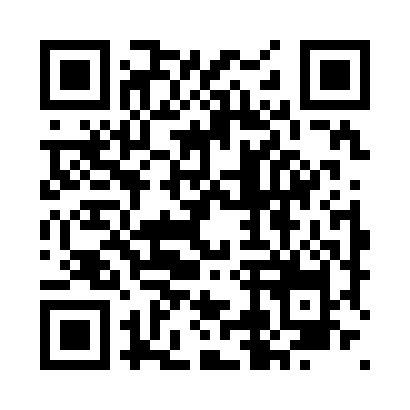 Prayer times for Deer Lake, Newfoundland and Labrador, CanadaWed 1 May 2024 - Fri 31 May 2024High Latitude Method: Angle Based RulePrayer Calculation Method: Islamic Society of North AmericaAsar Calculation Method: HanafiPrayer times provided by https://www.salahtimes.comDateDayFajrSunriseDhuhrAsrMaghribIsha1Wed4:105:571:176:218:3710:242Thu4:085:561:166:228:3810:273Fri4:055:541:166:238:4010:294Sat4:035:521:166:248:4110:315Sun4:005:511:166:258:4310:336Mon3:585:491:166:268:4410:367Tue3:555:471:166:278:4610:388Wed3:535:461:166:288:4710:409Thu3:515:441:166:288:4810:4310Fri3:485:431:166:298:5010:4511Sat3:465:411:166:308:5110:4712Sun3:435:401:166:318:5310:5013Mon3:415:391:166:328:5410:5214Tue3:395:371:166:338:5510:5415Wed3:365:361:166:338:5710:5716Thu3:345:351:166:348:5810:5917Fri3:325:331:166:358:5911:0118Sat3:295:321:166:369:0111:0419Sun3:275:311:166:379:0211:0620Mon3:255:301:166:379:0311:0821Tue3:235:291:166:389:0411:1122Wed3:225:271:166:399:0611:1123Thu3:225:261:166:409:0711:1224Fri3:215:251:166:409:0811:1225Sat3:215:241:176:419:0911:1326Sun3:205:231:176:429:1011:1427Mon3:205:231:176:429:1211:1428Tue3:195:221:176:439:1311:1529Wed3:195:211:176:449:1411:1630Thu3:195:201:176:449:1511:1631Fri3:185:191:176:459:1611:17